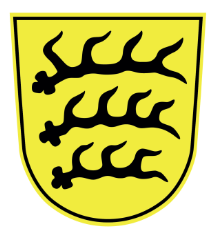 Landesverband Kendo WürttembergReferat JugendReferent Stefan Brunnerjugend@ke-w.de Landesjugendtraining in StraßbergDer Veranstalter übernimmt keinerlei Haftung aus dieser EinladungTeilnehmerAlle Jugendlichen ab 6 JahrenDatumSamstag, 9 Oktober, 9-12 Uhr und 14-17 UhrOrtSchmeienhalle Straßberg 
Brückenstraße 9
72479 StraßbergLeitungTsuneo Suzuki Sensei, 7 DanStefan Brunner, 3 DanAnmeldungBis zum 7 Oktober unter jugend@ke-w.deKostenDie Teilnahme ist KostenlosVerpflegungWasser wird vom Veranstalter bereitgestelltSonstigesTeilnahme am Training ist nur unter Einhaltung desaktuellen Hygienekonzept möglich